平成２５年度埼玉県ジュニアバドミントン年齢別シングルス大会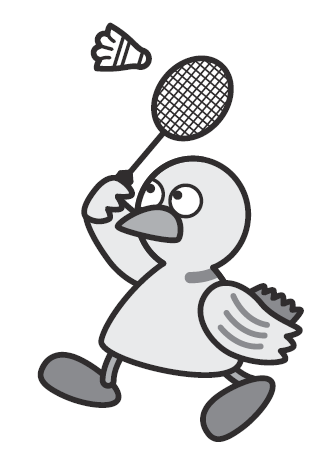 （Ｃ）埼玉県２００５　　　　　　主　　催　　埼玉県バドミントン協会大会期日　　平成２５年１０月１２日（土）・１４日（月）会　　場　　1２日　（男子）15歳　上尾運動公園体育館16歳　県立浦和北高校・県立越谷南高校（女子）幸手市民文化体育館・さくらホール１４日 （男子）幸手市民文化体育館　　　　　　　　　   　　 (女子）幸手市民文化体育館１　試合進行正規ポイントで行う。初日　ブロック予選を終了させ、決勝トーナメントをできるところまで行う。ただし、ベスト１６決め以降の試合は行わない。２ブロックを１コートで行う。審判・線審等は２ブロックで相互に行う。２ブロックの試合がすべて終了したら、次の２ブロックを入れる。○３人ブロックの場合①Ａ対①Ｃ　②Ａ対②Ｃ　①Ｂ対①Ｃ　②Ｂ対②Ｃ　①Ａ対①Ｂ　②Ａ対②Ｂ○４人ブロックの場合　　　　　　　　　　　①Ａ対①Ｃ　②Ａ対②Ｃ　①Ｂ対①Ｄ　②Ｂ対②Ｄ　①負対①負　②負対②負①勝対①勝　②勝対②勝　　　　　２日目　男子６面　女子６面で　１６歳・１５歳の順で回戦ごとに行う。　　　　　３位決定戦は行わない。２　競技上・審判上の注意１）服装は大会実施要項に定められたものとする。２）すべてのゲーム中に、一方のサイドのスコアが１１点になったとき、６０秒を超えないインターバルを認める。（主審が計測）３）各ゲーム間に、１２０秒を超えないインターバルを認める。（主審が計測）４）マッチ中の選手の水分補給は大会実施要項に定められたとおり、主審の許可を得てできる。５）主審、線審は必ず一人で行う。３　体育館使用上の注意１）体育館フロアー以外でのシャトル打ちは禁止する。２）上履き、外履きの区別をきちんとする。３）靴は必ず下足袋に入れて管理する。入口などに放置しないこと。４）ゴミは、各自持ち帰ってください。５）アリーナでのスプレー使用は禁止する。６）盗難には十分注意する。自分たちの座席には必ず一人以上いること。７）他の施設や立入禁止区域には入らないこと。８）シャトルについているシールが、床に落ちた場合は選手が拾うこと。９）クーラーボックスを使用するときは、観客席のみで使用すること。